Name of Journal: World Journal of Clinical CasesManuscript NO: 72745Manuscript Type: CASE REPORTChidamide and sintilimab combination in diffuse large B-cell lymphoma progressing after chimeric antigen receptor T therapyHao YY et al. New therapy for DLBCL after CARTYuan-Yuan Hao, Pan-Pan Chen, Xiang-Gui Yuan, Aiqi Zhao, Yun Liang, Hui Liu, Wen-Bin QianYuan-Yuan Hao, Pan-Pan Chen, Xiang-Gui Yuan, Ai-Qi Zhao, Yun Liang, Hui Liu, Wen-Bin Qian, Department of Hematology, The Second Affiliated Hospital of Zhejiang University School of Medicine, Hangzhou 310009, Zhejiang Province, ChinaAuthor contributions: Hao YY conceived the study, analyzed data and drafted the manuscript; Chen PP and Yuan XG collected and analyzed data; Zhao AQ, Liang Y and Liu H reviewed the manuscript; Qian WB supported the study technically and reviewed the manuscript; all authors read and approved the final manuscript.Corresponding author: Wen-Bin Qian, MD, PhD, Doctor, Professor, Department of Hematology, The Second Affiliated Hospital of Zhejiang University School of Medicine, No. 88 Jiefang Road, Hangzhou 310009, Zhejiang Province, China. qianwb@zju.edu.cnReceived: October 31, 2021Revised: April 10, 2022Accepted: Published online: AbstractBACKGROUNDDiffuse large B-cell lymphoma (DLBCL) is curable with first-line chemoimmunotherapy but patients with relapsed/refractory (R/R) DLBCL still face a poor prognosis. For patients with R/R DLBCL, the complete response rate to traditional next-line therapy is only 7% and the median overall survival is 6.3 mo. Recently, CD19-targeting chimeric antigen receptor T cells (CAR-T) have shown promise in clinical trials. However, approximately 50% of patients treated with CAR-T cells ultimately progress and few salvage therapies are effective. CASE SUMMARYHere, we report on 7 patients with R/R DLBCL whose disease progressed after CAR-T infusion. They received a PD-1 inhibitor (sintilimab) and a histone deacetylase inhibitor (chidamide). Five of the 7 patients tolerated the treatment without any serious adverse events. Two patients discontinued the treatment due to lung infection and rash. At the 20-mo follow-up, the median overall survival of these 7 patients was 6 mo. Of note, there were 2 complete response rates (CRs) and 2 partial response rates (PRs) during this novel therapy, with an overall response rate (ORR) of 57.1%, and one patient had a durable CR that lasted at least 20 mo. CONCLUSIONIn conclusion, chidamide combined with sintilimab may be a choice for DLBCL patients progressing after CD19-targeting CAR-T therapy. Key Words: Chimeric antigen receptor T cell therapy; Diffuse large B-cell lymphoma; Immunotherapy; PD-1 inhibitor; Histone deacetylase inhibitor; Case reportHao YY, Chen PP, Yuan XG, Zhao A, Liang Y, Liu H, Qian W. Histone deacetylase inhibitor chidamide and PD-1 blockade combination in diffuse large B-cell lymphoma progressing after CD19-targeting chimeric antigen receptor T cells therapy. World J Clin Cases 2022; In pressCore Tip: We used histone deacetylase inhibitor chidamide combined with PD-1 blockade sintilimab for 7 patients with diffuse large B-cell lymphoma progressing after CART therapy. There are 2 complete response rates (CRs) and 2 PRs during this novel therapy, with an overall response rates of 57.1%, and one patient had a durable CR that lasted at least 20 mo.INTRODUCTIONDiffuse large B-cell lymphoma (DLBCL), the most common subtype of non-Hodgkins lymphoma (NHL), is the seventh most common cancer worldwide[1]. Most patients are cured with the combination of rituximab and traditional chemotherapy (rituximab, cyclophosphamide, doxorubicin, vincristine and prednisone [R-CHOP]). However, up to 50% of patients become refractory to treatment or relapse after treatment and these R/R DLBCL patients have a poor prognosis[2]. Recently, CD19-targeted chimeric antigen receptor T cells (CAR-T) have shown significant efficacy in patients with R/R DLBCL or another aggressive B-cell lymphoma[3,4]. In the ZUMA-1 study, patients who received CAR-T (Axi-cel) cell therapy showed overall response rates (ORRs) and complete response rates (CRs) of 83% and 58%, respectively, with a median follow-up of 27.1 mo[5]. However, durable complete responses (CRs) are approximately 30% to 40%, indicating that the majority of patients treated with CAR-T cells ultimately progress[6,7]. Unfortunately, there are few appropriate treatment options for patients who develop progressive disease (PD) after CAR-T cell treatment and their median overall survival is only approximately 5 mo[6].Immune checkpoint inhibitors, especially PD-1 inhibitors, have shown encouraging clinical efficacy in R/R B-cell lymphomas[8]. Recently, Chong et al[9] reported that a patient with R/R DLBCL who developed PD after treatment with CD19-specific CAR-T cells had a significant response following PD-1 blockade therapy. In addition, some recent studies have suggested that patients with large B-cell lymphoma who develop progressive disease after treatment with CD19-specific CAR-T cells may benefit from checkpoint-based therapy[6,7]. Of note, PD-1 inhibitor monotherapy is associated with a low overall response rate among patients with R/R DLBCL which may limit its widespread use in clinical experience[10].Chidamide is a novel oral selective histone deacetylase inhibitor (HDACi) approved in China for the treatment of relapsed or refractory peripheral T-cell lymphoma (PTCL). Previous studies have shown that HDAC increases tumor antigen presentation, reduces immunosuppressive cell types and augments checkpoint inhibitor therapy[10]. Additionally, chidamide induces growth arrest and apoptosis of lymphogenic tumor cells and enhances antitumor immunity by activating NK cells and CD8+ cytotoxic T cells[12,13]. Furthermore, a recent study showed that chidamide may augment the efficacy of PD-1 inhibitors in soft tissue sarcoma[14]. Therefore, the combination of chidamide and PD-1 inhibitors might be an important option for PD patients post CAR-T cell therapy.In the present study, we report on seven patients who developed PD after CD19-targeted CAR-T therapy. They received treatment with chidamide (Chipscreen Bioscience Ltd, Shenzhen, China) and sintilimab (Innovent Biologics, Suzhou, China), which had not been reported previously.CASE PRESENTATIONChief complaintsIn this study, we performed a retrospective analysis of an R/R B-cell lymphoma cohort of 7 DLBCL patients with disease progression after CD19-targeted CAR-T therapy. This study was approved by the Medical Ethics Committee of the First Affiliated Hospital of Zhejiang University School of Medicine. The median age of the 7 patients was 55 years (range 46-68) and 4 of the 7 patients were female.History of present illnessAll patients were diagnosed with DLBCL (nonGCB), including one patient who had follicular lymphoma (grade 3B) that transformed to DLBCL.History of past illnessOne patient (14.3%) relapsed after autologous hematopoietic cell transplantation before CAR-T therapy. All patients received lymphodepletion chemotherapy consisting of cyclophosphamide (500 mg/m2) and fludarabine (30 mg/m2) for 3 d before CAR-T infusion. The indications for CAR-T cell therapy were as follows: no response to CAR-T cells (n = 3, 42.9%), relapse or progression after initial PR (n = 2, 28.6%), and relapse or progression after initial CR (n = 2, 28.6%). The median time from CAR-T to treatment with chidamide and sintilimab therapy was 4 mo. Four patients were positive for PD-L1 expression on tumor cells (range, 3-10%), and three were negative before chidamide and sintilimab treatment. Three patients (42.9%) received bridging therapy before chidamide and sintilimab treatment. These bridging chemotherapies included GDP (gemcitabine, dexamethasone, cisplatin) and ICE (ifosfamide, carboplatin, and etoposide).Personal and family historyNo specific personal and family history.Physical examinationThe Eastern Cooperative Oncology Group (ECOG) score of the 7 patients is showed in Table 1.Laboratory examinationsNo additional laboratory examinations were performed on the 7 patients.Imaging examinationsAfter 5 courses of treatment, PET-CT showed continued partial response(PR) with only a little hypermetabolism in the testes.FINAL DIAGNOSIS7 DLBCL patients with disease progression after CD19-targeted CAR-T therapy.TREATMENTThis novel therapy comprises chidamide (30 mg orally twice per week) and sintilimab (200 mg every 3 wk). Adverse events (AEs) of chidamide and sintilimab mainly included thrombocytopenia, leucopenia, neutropenia and fatigue[13]. All patients experienced treatment-related AEs of any grade during the treatment and five of the patients tolerated the AE’s. Two of the patients developed severe treatment-related AEs including lung infection and rash. Therefore, they discontinued treatment despite having a better therapeutic effect. Nevertheless, one of these two patients remained in CR 1 year after stopping treatment, and the other patient developed PD 8 mo after stopping treatment. No patient died from the treatment-related AEs. Five of the seven patients died due to disease progression. Based on the safety profile of these seven patients, the regimen was deemed a safe study protocol.OUTCOME AND FOLLOW-UPFour of the seven patients (57.1%) achieved objective response within 2 courses of chidamide and sintilimab therapy, and two of them achieved CR within 4 and 5 courses, respectively. The median progression-free survival (PFS) and OS were 4 and 6 mo, respectively (Figures 1 and 2). Among all patients (Figure 3), 2 patients had persistent treatment-related AEs during the treatment period at the last follow-up. One patient was a 60-year-old male with R/R DLBCL (nonGCB, IV B, IPI 4). He underwent fludarabine-cyclophosphamide lymphodepletion followed by infusion of CD19-targeted CAR-T cells after relapsing on 3 prior treatments. He tolerated the treatment without CRS and ICANS. However, on day +90, PET-CT showed his PD. He received ICE treatment but could not tolerate it. Then, we treated him with chidamide and sintilimab. After 2 courses of treatment, he had PR. After 5 courses of treatment, PET-CT showed continued PR with only a little hypermetabolism in the testes (Figure 4). After 6 mo, he probably reached CR due to the absence of enlarged lymph nodes on ultrasound. However, due to a serious lung infection, he stopped treatment after 8 mo, and he received no additional treatment for his disease. To our surprise, 1 year after he stopped the treatment, he was still alive and felt well with no PD. The other patient was a 48-year-old female with R/R DLBCL (nonGCB, IIA, IPI 2) for 2.5 years. She had received 4 prior chemotherapies, including autoHSCT, before CD19 CAR-T. Biopsy of the breast mass confirmed DLBCL with CD19 and PD-L1 (10%) expression. She underwent standard lymphodepletion and CD19 CAR-T. She did not develop any CRS or ICANS. PET-CT revealed PR on day +30 and CR on day +90. However, after 15 mo, CT revealed PD. Then, she received chidamide and sintilimab therapy. After 4 courses, she had a PR on ultrasound. However, due to serious mouth ulcers and rash, she stopped the treatment after 4 mo. Since then, she did not undergo further treatment. Unfortunately, 8 mo later, she had PD on PET-CT.DISCUSSIONTo date, four CD19-CAR-T products have been approved by the US Food and Drug Administration (FDA) as treatments for R/R B-cell lymphomas, including 4-1BB-based axicabtagene ciloleucel, tisagenlecleucel, lisocabtagene maraleucel (liso-cel), and CD28-based KTE-X19[3,5,15,16]. Nastoupil et al[17] reported at a median follow-up of 12.9 mo that axi-cel in 275 R/R LBCL patients treated with standard therapy exhibited ORRs and CRs of 82% and 64%, respectively. Recent data show that the 5-year ORR of patients with R/R B-cell lymphoma treated with CD19-targeted CAR-T cells (tisagenlecleucel) was 58%, and 46% had CR[18]. Despite the efficacy of CAR-T therapy in patients with R/R DLBCL, approximately 50% of patients still experience PD after CAR-T therapy[7]. For these patients, the median OS was only 5.3 mo and treatment options remain limited[6].Three reasons for nonresponse or relapse in patients receiving CD19-targeted CAR-T infusions are (1) loss or downregulation of CD19 expression; (2) poor T-cell function; and (3) immune-suppressed tumor microenvironment. In the ZUMA-1 study, 4 of 16 patients (25%) relapsed post-CAR-T (axi-cel) due to loss of CD19 expression[19]. In a large cohort of 136 patients who had PD after CAR-T infusion, CD19 loss accounted for approximately 30% of progression cases[7]. Poor T-cell function is another reason explaining the failure of CAR-T therapies. A study found that many patients had insufficient CAR-T expansion capacity, suggesting that intrinsic causes of T cells contribute to treatment failure[20]. Recently, many studies have found that the tumor microenvironment (TME) plays an important role in cancer progression and therapy resistance. In the TME, tumor-derived extracellular vesicles (TEXs) act as communication vehicles to transfer information between cancer cells and other cells and their unique functions have gained increasing attention such as, promoting tumorigenesis and metastasis, modulating antitumor immunity and neutralizing drugs to compromise therapeutic effects[21,22]. Immunosuppressive molecules carried by TEXs can inhibit T cells and CAR-T cells.Salvage therapies post axi-cel include checkpoint inhibitors, lenalidomide, chemotherapy, radiation, venetoclax, ibrutinib or a second CAR-T. Among these salvage therapies, checkpoint inhibitor-based therapy appears to be the most effective treatment, with an ORR of 46% and CR of 18%[7]. Of note, an alternative CD19-targeted CAR-T therapy for disease progression after the first CD19-CAR-T therapy may have a limited response. Chow et al[6] reported 3 patients with R/R DLBCL whose disease progressed after CD19-CART therapy who were treated with an alternative CD19-CAR-T product for salvage treatment. The dates of PD in these three patients were +160, +21 and +6 d after the second CD19 CAR-T infusion, respectively. This result shows that no meaningful responses were observed with salvage therapy using alternative CD19-CAR-T products.In our study, there were 2 CRs and 2 PRs during this novel therapy, with an ORR of 57.1% and CR of 28.6%. One patient had a durable CR that lasted at least 20 mo, which may be slightly better than other therapies. Anti-PD-1/PD-L1 immunotherapy has emerged as a new treatment option for R/R lymphoma, especially in combination with other drugs. Of note, in our study, PD-L1 expression was 10% and 0% in the 2 patients who achieved CR, indicating that higher tumor PD-L1 expression might not be necessary for effective chidamide plus sintilimab combination therapy. Chidamide, a subtype-selective HDACi, not only directly exerts anticancer activity but also exerts multiple immunomodulatory effects. On the one hand, it enhances the antitumor ability of immune cells by enhancing the intratumoral infiltration of CD8+ T cells and macrophages, upregulating costimulatory molecules, promoting tumor-specific T cell-mediated cancer cell killing and sensitizing tumor cells to NK cell lysis. On the other hand, it inhibits intratumoral infiltration of myeloid-derived suppressor cells (MDSCs), primary M2 macrophages and T-regulatory cells[23-25]. HDACis may also enhance checkpoint inhibitor therapy. Yan et al[26] reported that a patient with NK/T-cell lymphoma resistant to pegaspargase and immunotherapy had a durable response to sintilimab and chidamide. Currently, a clinical trial is evaluating the feasibility of combination therapy with HDACis and PD1 inhibitors[27].One limitation of our study is the small number of patients in our single-center experience. Another limitation is that the choice of therapy may be influenced by multiple factors such as physician preference, cost, the proximity of treatment centers and even coronavirus disease 2019[28], which may influence therapeutic effects and disease assessment. Future studies should incorporate multicenter cohorts and randomized clinical studies.CONCLUSIONIn summary, the outcome after PD of CD19-targeted CAR-T therapy is poor. Despite the limited number of meaningful responses observed, chidamide and sintilimab may be salvage treatment options. To our knowledge, this is the first report on the outcome of chidamide and sintilimab treatment in patients with PD following CD19-specific CAR-T therapy. These data may inform novel interventions for the treatment of this group of patients.REFERENCES1 Siegel RL, Miller KD, Jemal A. Cancer statistics, 2019. CA Cancer J Clin 2019; 69: 7-34 [PMID: 30620402 DOI: 10.3322/caac.21551]2 Crump M, Neelapu SS, Farooq U, et al. Outcomes in refractory diffuse large B-cell lymphoma: results from the international SCHOLAR-1 study. Blood. 2017;130(16):1800-1808. Blood 2018; 131: 587-588 [PMID: 29437609 DOI: 10.1182/blood-2017-11-817775]3 Schuster SJ, Bishop MR, Tam CS, Waller EK, Borchmann P, McGuirk JP, Jäger U, Jaglowski S, Andreadis C, Westin JR, Fleury I, Bachanova V, Foley SR, Ho PJ, Mielke S, Magenau JM, Holte H, Pantano S, Pacaud LB, Awasthi R, Chu J, Anak Ö, Salles G, Maziarz RT; JULIET Investigators. Tisagenlecleucel in Adult Relapsed or Refractory Diffuse Large B-Cell Lymphoma. N Engl J Med 2019; 380: 45-56 [PMID: 30501490 DOI: 10.1056/NEJMoa1804980]4 Schuster SJ, Svoboda J, Chong EA, Nasta SD, Mato AR, Anak Ö, Brogdon JL, Pruteanu-Malinici I, Bhoj V, Landsburg D, Wasik M, Levine BL, Lacey SF, Melenhorst JJ, Porter DL, June CH. Chimeric Antigen Receptor T Cells in Refractory B-Cell Lymphomas. N Engl J Med 2017; 377: 2545-2554 [PMID: 29226764 DOI: 10.1056/NEJMoa1708566]5 Locke, F.L., et al, Long-term safety and activity of axicabtagene ciloleucel in refractory large B-cell lymphoma (ZUMA-1): a single-arm, multicentre, phase 1-2 trial. Lancet Oncol 2019; 20: 31-42 [DOI: 10.3410/f.734570341.793562630]6 Chow VA. Outcomes of patients with large B-cell lymphomas and progressive disease following CD19-specific CAR T-cell therapy. Am J Hematol 2019; 94: E209-E213 [DOI: 10.1002/ajh.25505]7 Spiegel JY. Outcomes of patients with large B-cell lymphoma progressing after axicabtagene ciloleucel therapy. Blood 2021; 137: 1832-1835 [DOI: 10.26226/morressier.5b3b802db1b87b000eceda9c]8 Lesokhin AM. Nivolumab in Patients With Relapsed or Refractory Hematologic Malignancy: Preliminary Results of a Phase Ib Study. J Clin Oncol 2016; 34: 2698-2704 [DOI: 10.3410/f.726406639.793539738]9 Chong EA, Melenhorst JJ, Lacey SF, Ambrose DE, Gonzalez V, Levine BL, June CH, Schuster SJ. PD-1 blockade modulates chimeric antigen receptor (CAR)-modified T cells: refueling the CAR. Blood 2017; 129: 1039-1041 [PMID: 28031179 DOI: 10.1182/blood-2016-09-738245]10 Ansell SM, Minnema MC, Johnson P, Timmerman JM, Armand P, Shipp MA, Rodig SJ, Ligon AH, Roemer MGM, Reddy N, Cohen JB, Assouline S, Poon M, Sharma M, Kato K, Samakoglu S, Sumbul A, Grigg A. Nivolumab for Relapsed/Refractory Diffuse Large B-Cell Lymphoma in Patients Ineligible for or Having Failed Autologous Transplantation: A Single-Arm, Phase II Study. J Clin Oncol 2019; 37: 481-489 [PMID: 30620669 DOI: 10.1200/JCO.18.00766]11 Briere D, Sudhakar N, Woods DM, Hallin J, Engstrom LD, Aranda R, Chiang H, Sodré AL, Olson P, Weber JS, Christensen JG. The class I/IV HDAC inhibitor mocetinostat increases tumor antigen presentation, decreases immune suppressive cell types and augments checkpoint inhibitor therapy. Cancer Immunol Immunother 2018; 67: 381-392 [PMID: 29124315 DOI: 10.1007/s00262-017-2091-y]12 Ning ZQ, Li ZB, Newman MJ, Shan S, Wang XH, Pan DS, Zhang J, Dong M, Du X, Lu XP. Chidamide (CS055/HBI-8000): a new histone deacetylase inhibitor of the benzamide class with antitumor activity and the ability to enhance immune cell-mediated tumor cell cytotoxicity. Cancer Chemother Pharmacol 2012; 69: 901-909 [PMID: 22080169 DOI: 10.1007/s00280-011-1766-x]13 Shi Y. Results from a multicenter, open-label, pivotal phase II study of chidamide in relapsed or refractory peripheral T-cell lymphoma. Ann Oncol 2015; 26: 1766-1771 [DOI: 10.3410/f.725585447.793539750]14 Que Y, Zhang XL, Liu ZX, Zhao JJ, Pan QZ, Wen XZ, Xiao W, Xu BS, Hong DC, Guo TH, Shen LJ, Fan WJ, Chen HY, Weng DS, Xu HR, Zhou PH, Zhang YZ, Niu XH, Zhang X. Frequent amplification of HDAC genes and efficacy of HDAC inhibitor chidamide and PD-1 blockade combination in soft tissue sarcoma. J Immunother Cancer 2021; 9 [PMID: 33637599 DOI: 10.1136/jitc-2020-001696]15 Wang M, Munoz J, Goy A, Locke FL, Jacobson CA, Hill BT, Timmerman JM, Holmes H, Jaglowski S, Flinn IW, McSweeney PA, Miklos DB, Pagel JM, Kersten MJ, Milpied N, Fung H, Topp MS, Houot R, Beitinjaneh A, Peng W, Zheng L, Rossi JM, Jain RK, Rao AV, Reagan PM. KTE-X19 CAR T-Cell Therapy in Relapsed or Refractory Mantle-Cell Lymphoma. N Engl J Med 2020; 382: 1331-1342 [PMID: 32242358 DOI: 10.1056/NEJMoa1914347]16 Abramson JS. Lisocabtagene maraleucel for patients with relapsed or refractory large B-cell lymphomas (TRANSCEND NHL 001): a multicentre seamless design study. Lancet 2020; 396: 839-852 [DOI:10.1016/s0140-6736(20)31366-0]17 Nastoupil LJ, Jain MD, Feng L, Spiegel JY, Ghobadi A, Lin Y, Dahiya S, Lunning M, Lekakis L, Reagan P, Oluwole O, McGuirk J, Deol A, Sehgal AR, Goy A, Hill BT, Vu K, Andreadis C, Munoz J, Westin J, Chavez JC, Cashen A, Bennani NN, Rapoport AP, Vose JM, Miklos DB, Neelapu SS, Locke FL. Standard-of-Care Axicabtagene Ciloleucel for Relapsed or Refractory Large B-Cell Lymphoma: Results From the US Lymphoma CAR T Consortium. J Clin Oncol 2020; 38: 3119-3128 [PMID: 32401634 DOI: 10.1200/JCO.19.02104]18 Chong EA, Ruella M, Schuster SJ; Lymphoma Program Investigators at the University of Pennsylvania. Five-Year Outcomes for Refractory B-Cell Lymphomas with CAR T-Cell Therapy. N Engl J Med 2021; 384: 673-674 [PMID: 33596362 DOI: 10.1056/NEJMc2030164]19 Neelapu, S.S., et al, CD19-Loss with Preservation of Other B Cell Lineage Features in Patients with Large B Cell Lymphoma Who Relapsed Post-Axi-Cel. Blood 2019; 134: 203-203 [DOI: 10.1182/blood-2019-126218]20 Oak J. Target Antigen Downregulation and Other Mechanisms of Failure after Axicabtagene Ciloleucel (CAR19) Therapy. Blood 2018; 132: 4656-4656 [DOI: 10.1182/blood-2018-99-120206]21 Ali S, Toews K, Schwiebert S, Klaus A, Winkler A, Grunewald L, Oevermann L, Deubzer HE, Tüns A, Jensen MC, Henssen AG, Eggert A, Schulte JH, Schwich E, Rebmann V, Schramm A, Künkele A. Tumor-Derived Extracellular Vesicles Impair CD171-Specific CD4+ CAR T Cell Efficacy. Front Immunol 2020; 11: 531 [PMID: 32296437 DOI: 10.3389/fimmu.2020.00531]22 Cox MJ, Lucien F, Sakemura R, Boysen JC, Kim Y, Horvei P, Manriquez Roman C, Hansen MJ, Tapper EE, Siegler EL, Forsman C, Crotts SB, Schick KJ, Hefazi M, Ruff MW, Can I, Adada M, Bezerra E, Kankeu Fonkoua LA, Nevala WK, Braggio E, Ding W, Parikh SA, Kay NE, Kenderian SS. Leukemic extracellular vesicles induce chimeric antigen receptor T cell dysfunction in chronic lymphocytic leukemia. Mol Ther 2021; 29: 1529-1540 [PMID: 33388419 DOI: 10.1016/j.ymthe.2020.12.033]23 Knox T, Sahakian E, Banik D, Hadley M, Palmer E, Noonepalle S, Kim J, Powers J, Gracia-Hernandez M, Oliveira V, Cheng F, Chen J, Barinka C, Pinilla-Ibarz J, Lee NH, Kozikowski A, Villagra A. Author Correction: Selective HDAC6 inhibitors improve anti-PD-1 immune checkpoint blockade therapy by decreasing the anti-inflammatory phenotype of macrophages and down-regulation of immunosuppressive proteins in tumor cells. Sci Rep 2019; 9: 14824 [PMID: 31597938 DOI: 10.1038/s41598-019-51403-6]24 Wang X, Waschke BC, Woolaver RA, Chen SMY, Chen Z, Wang JH. HDAC inhibitors overcome immunotherapy resistance in B-cell lymphoma. Protein Cell 2020; 11: 472-482 [PMID: 32162275 DOI: 10.1007/s13238-020-00694-x]25 Kim YD, Park SM, Ha HC, Lee AR, Won H, Cha H, Cho S, Cho JM. HDAC Inhibitor, CG-745, Enhances the Anti-Cancer Effect of Anti-PD-1 Immune Checkpoint Inhibitor by Modulation of the Immune Microenvironment. J Cancer 2020; 11: 4059-4072 [PMID: 32368288 DOI: 10.7150/jca.44622]26 Yan Z, Yao S, Liu Y, Zhang J, Li P, Wang H, Chu J, Zhao S, Yao Z. Durable Response to Sintilimab and Chidamide in a Patient With Pegaspargase- and Immunotherapy-Resistant NK/T-Cell Lymphoma: Case Report and Literature Review. Front Oncol 2020; 10: 608304 [PMID: 33363038 DOI: 10.3389/fonc.2020.608304]27 Jespersen H, Olofsson Bagge R, Ullenhag G, Carneiro A, Helgadottir H, Ljuslinder I, Levin M, All-Eriksson C, Andersson B, Stierner U, Nilsson LM, Nilsson JA, Ny L. Concomitant use of pembrolizumab and entinostat in adult patients with metastatic uveal melanoma (PEMDAC study): protocol for a multicenter phase II open label study. BMC Cancer 2019; 19: 415 [PMID: 31046743 DOI: 10.1186/s12885-019-5623-3]28 Bao C, Tao X, Cui W, Hao Y, Zheng S, Yi B, Pan T, Young KH, Qian W. Natural killer cells associated with SARS-CoV-2 viral RNA shedding, antibody response and mortality in COVID-19 patients. Exp Hematol Oncol 2021; 10: 5 [PMID: 33504359 DOI: 10.1186/s40164-021-00199-1]FootnotesInformed consent statement: All involved persons gave their informed consent (verbal) prior to study inclusion.Conflict-of-interest statement: The authors declare no competing interests.CARE Checklist (2016) statement: The authors have read the CARE Checklist (2016), and the manuscript was prepared and revised according to the CARE Checklist (2016).Open-Access: This article is an open-access article that was selected by an in-house editor and fully peer-reviewed by external reviewers. It is distributed in accordance with the Creative Commons Attribution NonCommercial (CC BY-NC 4.0) license, which permits others to distribute, remix, adapt, build upon this work non-commercially, and license their derivative works on different terms, provided the original work is properly cited and the use is non-commercial. See: https://creativecommons.org/Licenses/by-nc/4.0/Provenance and peer review: Unsolicited article; Externally peer reviewed.Peer-review model: Single blindPeer-review started: October 31, 2021First decision: March 7, 2022Article in press:Specialty type: HematologyCountry/Territory of origin: ChinaPeer-review report’s scientific quality classificationGrade A (Excellent): 0Grade B (Very good): B, B, BGrade C (Good): 0Grade D (Fair): 0Grade E (Poor): 0P-Reviewer: Chudek JT, Poland; Moschovi MA, Greece; Shomura M, Japan S-Editor: Wu YXJ L-Editor: Filipodia P-Editor: Wu YXJFigure Legends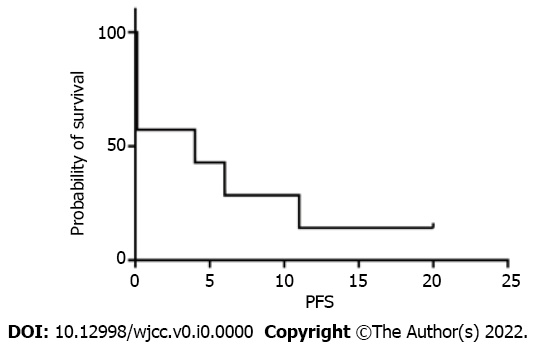 Figure 1 The progression-free survival of the 7 patients. PFS: progression-free survival.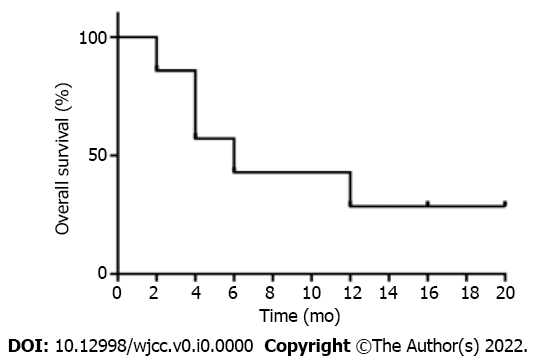 Figure 2 The overall survival of the 7 patients.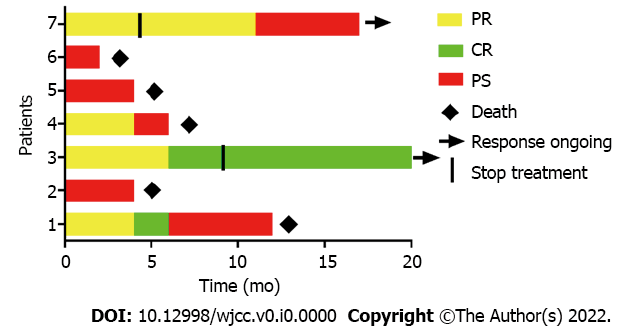 Figure 3 Treatment response of each patient and the duration of response after treatment with sintilimab and chidamide.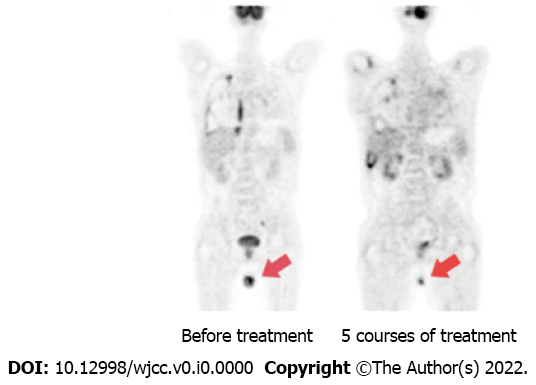 Figure 4 The positron emission tomography–computed tomography scans before and during the combined treatment of the patient 3.Table 1 The disease characteristics of 7 patients.DLBCL: Diffuse large B-cell lymphoma; CAR-T: Chimeric antigen receptor T cells; ICE: Ifosfamide, carboplatin, and etoposide; GDP: Gemcitabine, dexamethasone, cisplatin.CharacteristicPatientPatientPatientPatientPatientPatientPatientCharacteristic1234567Age (yr)68696055554648SexMaleMaleMaleFemaleFemaleFemaleFemaleECOG PS1001210Diagnosis/subtypeDLBCL (nonGCB)DLBCL (nonGCB)DLBCL (nonGCB)DLBCL (nonGCB)FL transformed to DLBCL (nonGCB)DLBCL (nonGCB)DLBCL (nonGCB)Disease stageIVAIIAIVBIVBIVBIIIAIIAIPI4444242PD-L1 (%)103005010Pre-CAR-T therapies(1) R2-CHOP; (2) RCHOP(1) RCHOP; (2) RECOP(1) RCHOP; (2) RGDP; (3) Ibrutinib(1) RCHOP(1) RCHOP; (2) R-DA-EPOCH; (3) R-GeMox; (4) R-ABVD; (5) R2-MTX-CTX; (6) Ibrutinib(1) RCHOP; (2) R-DA-EPOCH; (3) R-Hyper-CVAD(1) RCHOP; (2) DA-EPOCH; (3) Hyper-CVAD; (4) AutoHSCTResponse to CARTRelapse after CR post CARTRelapse after PR post CARTNo response after CARTRelapse after PR post CARTNo response after CARTNo response after CARTRelapse after CR post CARTTime from CAR-T to chidamide and sintilimab therapy (mo)94363415Bridging treatmentNOGDPICEICENONONOResponse to chidamide and sintilimab therapyPRPDPDPRCRPDCR